Erfolgreiche TÜV-Rezertifizierungen für Jentner GroupPforzheimer Galvanik-Spezialist erfüllt erneut die strengen Anforderungen des TÜV Cert Siegels nach Umweltnorm ISO 14001:2015 sowie im Qualitätsmanagement ISO 9001:2015Pforzheim, 16. Januar 2018. Auch weiterhin können Kunden auf die Erfüllung höchster Standards im Umwelt- und Qualitätsmanagement bei der Jentner Group vertrauen: Der Galvanik-Spezialist aus Pforzheim vermeldet die erfolgreiche Rezertifizierung durch den TÜV Süd. Im Rahmen eines umfassenden Prozessaudits wurde dabei die C. Jentner GmbH für Metallveredelung nach der Umweltnorm ISO 14001:2015 geprüft und abschließend rezertifiziert. Darüber hinaus hat die C. Jentner GmbH gemeinsam mit Jentner Plating Technology auch die Rezertifizierung im Qualitätsmanagement nach ISO 9001:2015 erhalten. Vor dem Hintergrund eines stetig wachsenden Umweltbewusstseins stehen Unternehmen gerade im sensiblen Galvanik-Umfeld mehr denn je in der Pflicht, umweltfreundlich und verantwortungsvoll zu agieren. Die Rezertifizierung nach ISO 14001:2015 bescheinigt der C. Jentner GmbH in diesem Kontext die durchgängige Abbildung sämtlicher Anforderungen. So zeichnet sich das Pforzheimer Traditionsunternehmen beispielsweise durch seine komplett abwasserfreie Galvanik aus: Alles Abwasser wird verdampft und der so entstehende Schlamm dem Recycling zugeführt. Gleichzeitig ist es gelungen, auch bei steigenden Auftragszahlen den Ressourcenverbrauch auf einem konstanten Niveau zu halten mit dem Ziel, ihn künftig sogar zu verringern. Zudem wurden im Rahmen des Umweltmanagementsystems eine Photovoltaik-Anlage installiert, Lampen auf LED-Technik umgestellt und die Gebäude isoliert sowie mit einer neuen Heizungsanlage versehen.„Wir freuen uns sehr über die Rezertifizierung im Qualitätsmana-gement und in besonderem Maße im Umweltmanagement als einem von nur wenigen Unternehmen in der Galvanik-Branche – schließlich sind Umweltschutz und Nachhaltigkeit gerade für die Oberflächenveredelung wichtige Themen und die Anforderungen dementsprechend anspruchsvoll. Mit dieser Bestätigung von unabhängiger Seite können sich unsere Kunden darauf verlassen, dass unsere Managementsysteme allen Normen voll entsprechen und wir auch in Zukunft unsere Prozesse kontinuierlich prüfen und verbessern“, kommentiert Chris Jentner, Geschäftsführer der C. Jentner GmbH/Jentner Plating Technology GmbH, die Rezertifizierung nach ISO 14001:2015 und ISO 9001:2015. Ergänzendes zu JentnerDer Name Jentner steht seit mehr als 40 Jahren als Inbegriff für höchste Qualität von Produkten und Dienstleistungen aus der Oberflächen- und Galvanotechnik. Im Jahr 1974 in der ‘Goldstadt‘ Pforzheim von Kurt Jentner gegründet, lag der Schwerpunkt zunächst noch auf der Entwicklung von Edel- und Unedelmetall-Elektrolyten. Mittlerweile hat sich das seit 1999 in zweiter Generation von Chris Jentner geleitete Unternehmen mit seinen 70 Mitarbeitern zudem auf die Galvanisierung, also die Metallbeschichtung durch Elektrolyse, für Produkte aus verschiedenen Branchen spezialisiert. In den modernen Galvanikanlagen realisiert die C. Jentner GmbH innerhalb der Jentner Group als Dienstleistungspartner vieler namhafter Unternehmen im In- und Ausland professionelle Metallbeschichtungen unter anderem für die Branchen Automotive, Medizintechnik, Sensortechnik, Luft- und Raumfahrt Lohnveredelungen vom Kleinauftrag bis hin zur Massenware. Dabei handelt es sich sowohl um Unedelmetall-Beschichtungen wie Glanz- und Velourverchromen oder chemisches Vernickeln als auch um Edelmetall-Beschichtungen wie Vergolden, Versilbern, Rhodinieren, Platinieren und vieles andere mehr. Die Jentner Plating Technology GmbH, ebenfalls Teil der Jentner Group, bietet mit ihrem umfangreichen Programm alle Optionen für eine optimale Oberflächenbearbeitung beim Juwelier, im Labor oder auch bei industriellen Serienfertigungen. Das Unternehmen gehört inzwischen zu den weltweit führenden Herstellern von Badchemikalien und Kleingalvanisierungsgeräten.Weitere Informationen bieten die Webseiten unter http://www.jentner.de und http://www.jentner-plating.com20180116_jenBegleitendes Bildmaterial: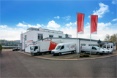 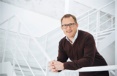 Unternehmenssitz Jentner Group in Pforzheim       Chris Jentner, Geschäftsführer C. Jentner GmbH/Jentner Plating
                                                                                 Technology GmbH[Download unter http://ars-pr.de/presse/20180116_jen ]Kontakt:											Ansprechpartner für die Presse:Jentner Plating Technology GmbH			ars publicandi GmbHMarketing											Martina OvermannJohann-Staib-Straße 2							Schulstraße 2875179 Pforzheim									66976 RodalbenTelefon: 0 72 31 / 41 80 94-0					Telefon: 0 63 31 / 55 43-13Telefax: 0 72 31 / 41 80 94-77				Telefax: 0 63 31 / 55 43-43http://www.jentner-plating.com				http://www.ars-pr.demarketing@jentner.de   						MOvermann@ars-pr.de